Бишкек шаарындагы Т. Сатылганов атындагы № 69 окуу-тарбия комплекс-гимназиясыПРОГРАММА“ Кытай тилин оюн аркылуу окуп үйрөнөбүз ”Предмети: Кытай тилиКлассы: 8-ж，з，и, к  классПрограмманын тиби: ылайыкташтырылганКайда колдонулат:мектеп компоненти үчүн Түзгөн мугалим:  Кыдырбек к А            Жолдошбекова Т                                 Тойгожоева В                                   Көчөрбаева Н  Бишкек 2022-2023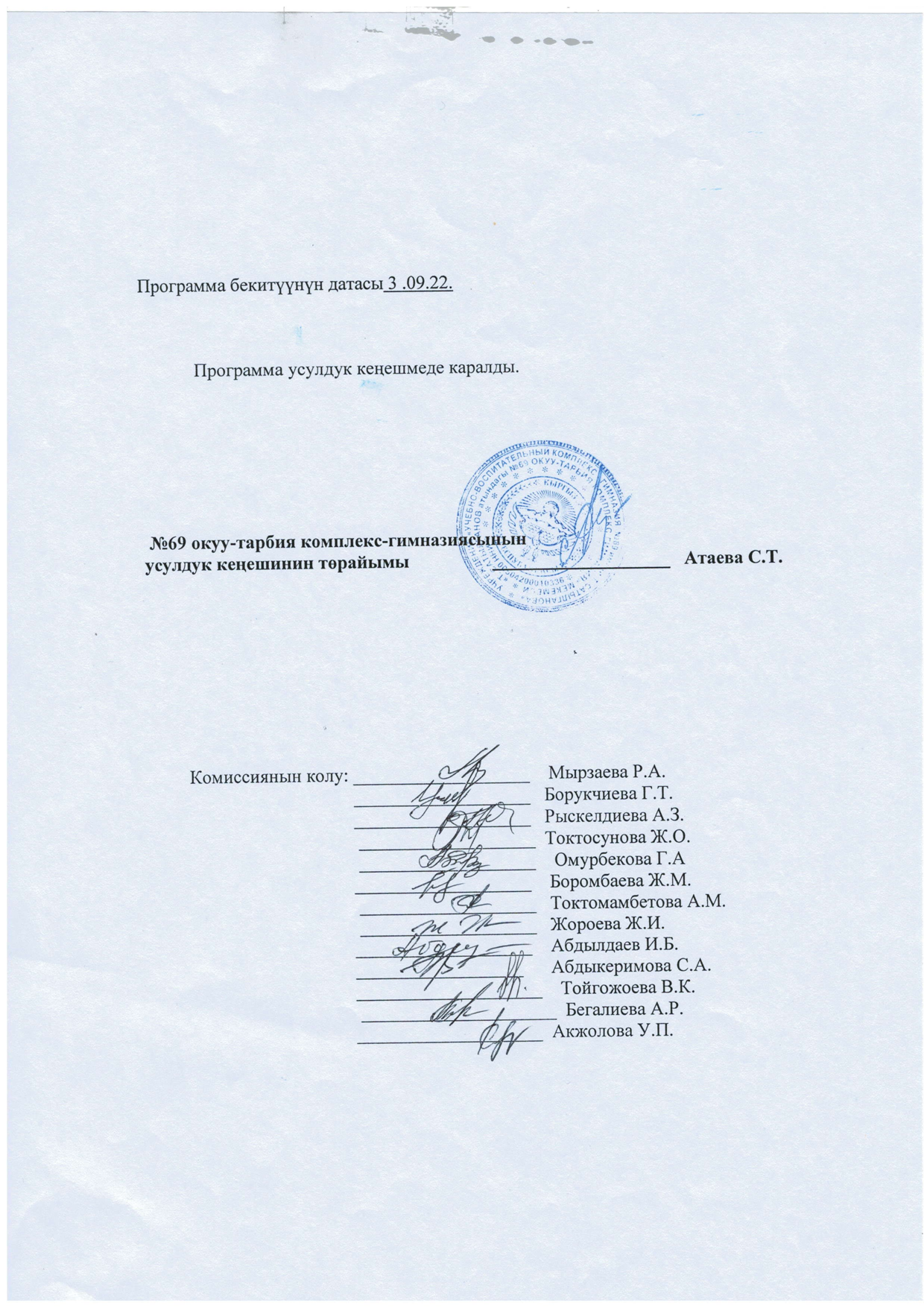 Бишкек шаарындагы Т.Сатылганов атындагы №69 окуу-тарбия комплекс- гимназиясынын  кытай тили предмети боюнча “Кытай тилин оюн аркылуу окуп үйрөнөбүз” аттуу программасынаТүшүнүк кат        Кытай тили башка мамлекеттер менен кызматташ болууга өбөлгө түзөт, ошону менен бирге биздин мамлекетибиздин өсүп өнүгүшүнө жардам берет. Кытай тили дүйнө жүзүндө эң көп кызыгууларды арттырган, үйрөнүүчүлөрү көп тилдердин катарын толуктайт. Кытай тилин үйрөнүү менен бирге Кытайдын маданиятын, тарыхын, өсүп өнүгүү жолун дагы үйрөнүүчүлөрдү өзүнүн кызыктуулугу менен өзүнө багындырат.      Кытай тили дүйнө жүзүндө эң көп кызыгууларды  арттырган жана иероглифтери менен өзгөчө кызыгууну жаратат.  Учурда тил үйрөнүүчүлөр үйрөнүп гана тим болбостон, аны практикада колдоно билүүсү абзел. Кытай тилинин үйрөнүү программасынын ар бир темасы окуу, угуу, практикалык көнүгүүлөр, грамматика, иероглифтерди жазууга жана логикалык ой жүгүртүүгө бөлүнгөн. Бул тилди ар кандай заманбап техниканын жардамы менен дагы үйрөнсө болот. Заманбап техникалар окуучунун тилге болгон кызыгуусун арттырат.       Кытай тилин үйрөнүү учурунда ар кандай оюн-зооктор, угуу, окуу, алган билимин практикада колдонуу менен коштолот.Тил үйрөнүү бул адамдын инсан катары өнүгүүсүнүн дагы бир жолу болуп эсептелинет. Азыркы учурда Кыргызстандын мыкты деген окуу жайларында кытай тили окуу программасына киргизилген. Жогорку окуу жайлары кытай тилин сапаттуу кылып үйрөтүш үчүн болгон күчүн жумшашууда. Сапаттуу билим сапаттуу келечекти убада кылат.Жогорку окуу жайларындагы кытай тили боюнча программасы көптөгөн кызыктуу материалдарды камтыйт.Бул программа ар бир окуучуну өз ойун билдирүүгө, чет тилде сүйлөп, жазууга, илим-билимдин ээси катары  элин жерин сүйүүгө, башка тилди , мамлекетти сыйлоого үйрөтөт.Азыркы учурда кытай тили  8-класстарына жумасына  1 саат  жыл бою 34 саат окутулат. Ал эми окутулган программа «Кытай тили 2-китеп 1-бөлүк»  китеби менен өтүлөт.Бишкек шаарындагы Т.Сатылганов атындагы №69 окуу-тарбия комплекс- гимназиясынын  кытай тили предмети боюнча “Кытай тилин оюн аркылуу окуп үйрөнөбүз”  аттуу программасынаАннотация        Учурда тил үйрөнүүчүлөр үйрөнүп гана тим болбостон, аны практикада колдоно билүүсү абзел.Кытай тилинин үйрөнүү программасынын ар бир темасы окуу, угуу, практикалык көнүгүүлөр, грамматика, иероглифтерди жазууга жана логикалык ой жүгүртүүгө бөлүнгөн. Бул тилди ар кандай заманбап техниканын жардамы менен дагы үйрөнсө болот. Заманбап техникалар окуучунун тилге болгон кызыгуусун арттырып, ар бир сабакты маанилүү жана эсте кеткис кылып жеткирүүгө өбөлгө түзөт.       Кытай тили башка мамлекеттер менен кызматташ болууга өбөлгө түзөт, ошону менен бирге биздин мамлекетибиздин өсүп өнүгүшүнө жардам берет. Кытай тили дүйнө жүзүндө эң көп кызыгууларды арттырган,үйрөнүүчүлөрү көп тилдердин катарын толуктайт.Кытай тилин үйрөнүү менен бирге Кытайдын маданиятын, тарыхын, өсүп өнүгүү жолун дагы үйрөнүүчүлөрдү өзүнүн кызыктуулугу менен өзүнө багындырат.       Кытай тилин үйрөнүү учурунда ар кандай оюн-зооктор, угуу, окуу, алган билимин практикада колдонуу менен коштолот.Тил үйрөнүү бул адамдын инсан катары өнүгүүсүнүн дагы бир жолу болуп эсептелинет. Азыркы учурда Кыргызстандын мыкты деген окуу жайларында кытай тили окуу программасына киргизилген. Жогорку окуу жайлары кытай тилин сапаттуу кылып үйрөтүш үчүн болгон күчүн жумшашууда. Сапаттуу билим сапаттуу келечекти убада кылат.Жогорку окуу жайларындагы кытай тили боюнча программасы көптөгөн кызыктуу материалдарды камтыйт.Бул программа ар бир окуучуну өз ойун билдирүүгө, чет тилде сүйлөп, жазууга, илим-билимдин ээси катары  элин жерин сүйүүгө, башка тилди , мамлекетти сыйлоого үйрөтөт.Максаты:Окуучуларды сүйлөө речин, жалпы кругозорун өнүктүрүү;Окуп -үйрөнгөн билимин практикада колдонууга үйрөтүү;Иероглифтерди эрежеси менен жазууга үйрүтүү;Өз ойлорун толук жеткире билүүгө үйрөтүү;Окуучулардын сөз байлыгын кеңейтүү;Окуучуларга өздөрү түзгөн текстерди,баяндама дил баяндарын түзүүгө жаза билүүгө үйрөтүү;Алган билимдерин турмушта колдоно билүүгө үйрөтүүМилдети:Кытай тилинде сабаттуу сүйлөөгө мүмкүндүк түзүү;Иероглифтериди жаза билүүгө үйрөнүү;Коомдо тилди колдоно билүүгө үйрөнүү;Эске тутуу жөндөмдүүлүгү жогорулатуу;Тил деңгээлдеринин тесттерин жаза билүүгө үйрөнүү;Кытай тилинде тондорду коё билүүнү үйрөнүү.Күтүүлүчү жыйынтыктар      Программанын негизиндеги материалдарды өздөштүргөндөн кийин, окуучулар кытай тили боюнча алган билимин практика убагында колдонууга үйрөнүшөт. Бул программа окуучуга сабаттуу инсан болуп калыптанышына салым кошот.       Программаны толук өздөштүргөндөн кийин окуучулар кытай тилинин жазуу эрежелерин,тондордун коюлушун,өзгөчөлүүгүн текст түзүүнүүн  жол-жоболорун, грамматикасын, башка тилдерден айырмасын терең түшүнүп,эркин сүйлөөгө аны практика жүзүндө колдоно билүүгө үйрөнүшөт. Программа окуучунун логикалык ой жүгүртүүсүн жогору,кептин маани-маңызын терең өздөштүргөн инсан болуп калыптанышына өбөлгө түзөт.Кытай тилин алып жүрүүчүлөр менен иштөөнү үйрөнөт;Эске тутуу жөндөмдүүлүгү жогорулайт;Кытай тилинде сабаттуу сүйлөөгө мүмкүндүк түзүлөт;Окуучунун активдүүлүгү жогорулайт;Кытай тили боюнчап ар түрдүү кароо –сынактарга катыша алышат;“HSK” , “HSKK”   тил деңгээлдеринин сертификааттарына ээ болушат.Программадагы материалдардын мазмуну:Текст, диалог  (8 саат)Грамматика  ( 8 саат)Көнүгүү иштөө  ( 10 саат )Ар кандай темалар  (4 саат)Жат жазуу  (4 саат)Жалпы  (34 саат)Кытай тили сабагы боюнча 8-ж,з и к  класстарынын  «Кытай тилине кызыгуу»  программасы (жумасына 1саат, жылына  34 саат)«Кытай тили 2-китеп 1-бөлүк»Колдонулуучу адабияттар“汉语教程”主编：杨寄州副主编：邱军编者：杨寄州   邱军   朱庆明插图：丁永寿№Сабактын темасы Саат 1Жаңы сөздөр12Грамматика hen, zhen,  feichang13 Көнүгүү иштөөМисал менен машыгуу14HSK15HSKK16Көнүгүү иштөөСөздөрдү ордуна коюп окуу17Чейректик жат жазуу18Чейректик кайталоо9Текст: “Жакында кыш келет”2-бөлүк110Жаңы сөздөр 111Грамматика Жардамчы сөз: “di”112Көнүгүү  иштөө113HSKK114Чейректик жат жазуу115Чейректик кайталоо116Текст: “Мен кытай элдик дарысы менен дарыланам”2-бөлүк117Жаңы сөздөр118Кошумча түшүнүк Huang he119Грамматика ci bian120Текст: “Сен кытай тилин кайсы жерден окудуң эле”2-бөлүк21Көнүгүү иштөөСөздөрдү тандоо122HSK 323HSKK124Чейректик жат жазуу125Чейректик кайталоо126Текст: “Биздин сүрөт даяр болду”2-бөлүк127Жаңы сөздөр28Кошумча түшүнүк Bie ti le129ГрамматикаСчеттук сөздүн кайталанышы130Текст: “Дем алыш күн”2-бөлүк31Көнүгүү иштөөСөздөрдү тандоо132HSK 3133Чейректик жат жазуу134Чейректик кайталоо1